Kelly Services SpA - filiale di Ferrara 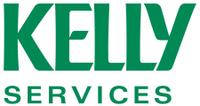 Kelly Services Spa 
Corso della Giovecca, 151/A - 44121 Ferrara (FE)
0532.241822 - kelly.ferrara@kellyservices.it -  http://www.kellyservices.it/ 
Orari: Iscrizioni in filiale: dal lunedì al giovedì, 9.30-10.30 (portare cv stampato)  Per candidarsi è necessario effettuare l’iscrizione al sito  www.kellyservices.it
AREA RICERCA E SELEZIONE ADDETTO AL CONTROLLO DI PROCESSO 
Kelly Services Spa, seleziona per azienda cliente operante nel settore automotive:
ADDETTO AL CONTROLLO DI PROCESSO.
La risorsa verrà inserita presso il reparto produttivo e controllo qualità.
Requisiti: 
- pregressa esperienza nell’ambito del controllo qualità;
- diploma di perito meccanico o qualifica professionale;
- buona dimestichezza con i dispositivi informatici;
- buona conoscenza dell’utilizzo di calibri e strumenti di misura;
Luogo di lavoro: nei pressi di Cento/Dosso (Fe)
Orario di lavoro: disponibilità al lavoro sui 3 turni
Contratto: inserimento diretto da parte dell’aziendaMANUTENTORE ELETTROMECCANICO 
Kelly Services Spa, seleziona per azienda cliente operante nel settore automotive:
MANUTENTORE ELETTROMECCANICO.
La risorsa verrà inserita presso il reparto produttivo e di manutenzione.
Requisiti: 
-pregressa esperienza nell’ambito della manutenzione;
-diploma di perito elettronico o elettromeccanico o qualifica professionale;
-ottima conoscenza del disegno tecnico;
-conoscenza dei principi elettronici, meccanici dei componenti elettrici;
-buona manualità;
Luogo di lavoro: nei pressi di Cento/Dosso (Fe)
Orario di lavoro: disponibilità al lavoro sui 3 turni
Contratto: inserimento diretto da parte dell’azienda.CAPO OFFICINA 
Kelly Services Spa, seleziona per azienda cliente operante nel settore della metalmeccanica: 
CAPO OFFICINA.
La risorsa verrà inserita all’interno del reparto produttivo con mansioni sia operative che gestionali.
Requisiti:
-pregressa e comprovata esperienza nel settore della carpenteria medio pesante;
-autonomia e ottime abilità nella saldatura a TIG;
-requisito preferenziale sarà l’aver svolto il ruolo di coordinatore di gruppi di saldatori nell’ambito indicato.
Luogo di lavoro: Ferrara (Fe)
Orario di lavoro: giornaliero
Contratto: inserimento diretto da parte dell’azienda.ADDETTO ALL’ASSEMBLAGGIO MECCANICO 
Kelly Services Spa, seleziona per azienda cliente operante nel settore della metalmeccanica:
ADDETTO ALL’ASSEMBLAGGIO MECCANICO.
La risorsa verrà inserita all’interno del reparto produttivo.
Requisiti:
-pregressa esperienza in qualità di montatore meccanico;
-ottima conoscenza della componentistica idraulica (raccordi, valvole, pompe);
-ottima conoscenza del disegno tecnico e degli strumenti di misura.
Luogo di lavoro: Bomporto (Mo)
Orario di lavoro: giornaliero
Contratto: inserimento diretto da parte dell’azienda.
AREA SOMMINISTRAZIONE IMPIEGATO/A AMMINISTRATIVO 
Kelly Services Spa, seleziona per azienda cliente nella zona di Ferrara (Fe):
IMPIEGATO/A AMMINISTRATIVO/A.
Requisiti:
- laurea o diploma;
- buona conoscenza della lingua inglese;
- ottime conoscenze informatiche, in particolare del pacchetto Office e dei Social Media;
Luogo di lavoro: Ferrara (Fe)
Orario di lavoro: giornaliero
Contratto a tempo determinato con possibilità di assunzione permanente.ADDETTI ISOLA DI PRESSOFUSIONE 
Kelly Services Spa, seleziona per azienda cliente operante nel settore automotive:
ADDETTI ISOLA DI PRESSOFUSIONE.
Requisiti:
- minima esperienza pregressa nel ruolo;
- buona manualità e dimestichezza;
- disponibilità al lavoro su turni e il sabato mattina;
Luogo di lavoro: nei pressi di Cento/Dosso (Fe)
Orario di lavoro: disponibilità al lavoro su 3 turni
Contratto a tempo determinato con possibilità di proroga.ADDETTO AL MAGAZZINO E ACCETTAZIONE 
Kelly Services Spa, seleziona per azienda cliente operante nel settore automotive:
ADDETTO AL MAGAZZINO E ACCETTAZIONE.
Requisiti: 
- pregressa esperienza nella mansione; 
- essere in possesso del patentino per la guida del muletto; 
- dimestichezza con l’uso dei palmari per gli scarichi. 
Luogo di lavoro: nei pressi di Cento/Dosso (Fe)
Orario di lavoro: disponibilità al lavoro su 2 turni o giornaliero.
Contratto: a tempo determinato con possibilità di prorogaSALDATORI 
Kelly Services Spa, seleziona per azienda leader nel settore metalmeccanico:
SALDATORI.
Le risorse verranno inserite presso il reparto saldatura e si potranno occupare sia di saldatura manuale che robotizzata. 
Requisiti: 
- pregressa esperienza, anche minima, nella mansione; 
- diploma o qualifica in ambito tecnico/meccanico; 
Luogo di lavoro: Ostellato (Fe)
Orario di lavoro: disponibilità al lavoro su 3 turni
Contratto: a tempo determinato con possibilità di prorogaOPERATORI CNC 
Kelly Services Spa, seleziona per azienda leader nel settore metalmeccanico:
OPERATORI CNC.
Requisiti: 
- pregressa esperienza, anche minima, nella mansione; 
- diploma o qualifica in ambito tecnico/meccanico; 
Luogo di lavoro: Ostellato (Fe)
Orario di lavoro: disponibilità al lavoro su 3 turni
Contratto: a tempo determinato con possibilità di prorogaADDETTI AL REPARTO VERNICIATURA 
Kelly Services Spa, seleziona per azienda cliente leader nel settore metalmeccanico:
ADDETTI AL REPARTO VERNICIATURA.
Requisiti: 
- pregressa esperienza nella mansione; 
- essere in possesso del patentino per la guida del muletto; 
Luogo di lavoro: Ostellato (Fe)
Orario di lavoro: disponibilità al lavoro su 3 turni
Contratto: a tempo determinato con possibilità di prorogaMANUTENTORE 
Kelly Services Spa, seleziona per azienda cliente leader nel settore metalmeccanico:
MANUTENTORE.
La risorsa verrà inserita all’interno del reparto di manutenzione.
Requisiti:
-diploma o qualifica meccanica, elettronica o tecnica;
-buona manualità e precisone;
-esperienza in qualità di manutentore su macchine CNC.
Luogo di lavoro: Ostellato (Fe)
Orario di lavoro: disponibilità al lavoro su 3 turni
Contratto: a tempo determinato con possibilità di prorogaSALDATORI 
Kelly Services Spa, seleziona per azienda cliente operante nel settore della metalmeccanica: 
SALDATORI.
Requisiti: 
- pluriennale esperienza nella mansione e nell’ambito della carpenteria medio-pesante; 
- diploma o qualifica in ambito meccanico; 
Luogo di lavoro: Ferrara (Fe).
Orario di lavoro: giornaliero 
Contratto: a tempo determinato con possibilità di prorogaMONTATORI MECCANICI 
Kelly Services Spa, seleziona per azienda 
MONTATORI MECCANICI.
Requisiti: 
- pregressa esperienza, nella mansione; 
- diploma o qualifica in ambito tecnico/meccanico; 
Luogo di lavoro: Provincia di Ferrara (Fe)
Orario di lavoro: disponibilità al lavoro su 3 turni o giornaliero
Contratto: a tempo determinato con possibilità di proroga